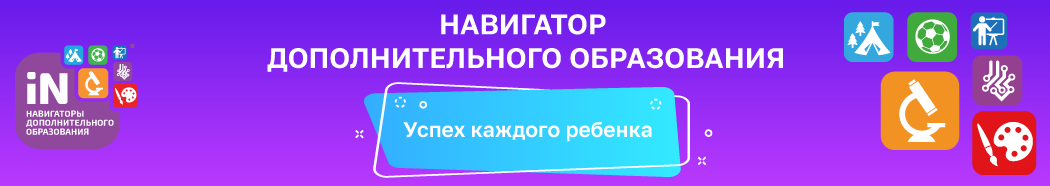                               Вниманию родителей! C 1 сентября 2021 года в Красноярском крае вводится системаПерсонифицированного финансирования дополнительного образования для детей.  С 15 августа 2021 года начинается выдача сертификатов.Чтобы получить сертификат финансирования, родителям нужно с 15августа:• зарегистрироваться в Навигаторе дополнительного образованияhttps://navigator.dvpion.ru/;• заполнить в личном кабинете родителя в Навигаторе информацию одетях;• ознакомиться с информацией о персонифицированномфинансировании и нажать на кнопку «Получить сертификат» возлеФИО ребёнка;• ознакомиться с информацией о порядке активации сертификата(информация доступна по ссылкам «Инструкции» и «Активироватьсертификат» в личном кабинете);• один раз явиться в учреждение с документами, чтобы подтвердитьданные о ребёнке.После подтверждения данных о ребёнке родитель сможетсамостоятельно активировать сертификат в личном кабинете вНавигаторе, или явившись в учреждение (по желанию родителя).Подробную информацию как устроен Навигатор дополнительногообразования в Красноярском крае можно посмотреть здесь:https://ok.ru/video/2826307962219видео-инструкцию по получению сертификата можно посмотреть здесь:https://www.youtube.com/watch?v=Ec1XlR9D2AUИспользуйте средства сертификата для оплаты занятий попрограммам, которые отмечены в Навигаторе значком «Доступнаоплата сертификатом».Не забывайте, что в Навигаторе по-прежнему доступныпрограммы, где применение средств сертификата не требуется.